Примерный перечень вопросов к экзамену по дисциплине «Маркетинг»История возникновения и развития маркетинга. Распространение маркетинга в России.Концепции маркетинговой деятельности.Цели маркетинговой деятельности.Анализ рыночных возможностей.Отбор целевых рынков.Разработка комплекса маркетинга.Организация маркетинговой деятельности на предприятии. Структура службы маркетинга.Микросреда как элемент среды предприятия.Основные факторы макросреды предприятия.Модель поведения покупателей.Характеристики покупателей.Процесс принятия решения о покупке.Особенности принятия решения о покупке товара - новинки.Концепция и состав системы маркетинговой информации.Методика маркетинговых исследований.Этапы развития концепций маркетинга при сегментировании.Сегментирование рынка. Выбор целевых сегментов рынка. Позиционирование товара.Классификация товаров.Марки товаров. Упаковка, маркировка товара и сервисные услуги для покупателей.Товарный ассортимент и товарная номенклатура.Стратегия разработки новых товаров.Этапы жизненного цикла товаров. Характеристика клиентурных рынков.Розничная и оптовая торговля.Проблемы и условия ценообразования.Факторы, стратегия и тактика ценообразования.Каналы распределения товаров и услуг, их структура и механизм управления.Товародвижение.Проблемы, стратегии и методы маркетинговой коммуникации.Комплекс стимулирования.Определение рекламы. Ее сущность и виды.Сущность пропаганды. Отличительные черты.Стратегическое планирование на предприятии.Управление хозяйственным портфелем на основе жизненного циклаСтратегическое управление маркетингом на предприятии.Тенденции и среда международного маркетинга. Целесообразность и методы выхода на внешний рынок.Виды  и технологии услуг.Учебно-методическое и информационное обеспечение учебной дисциплиныРекомендуемая основная литератураРекомендуемая дополнительная литератураПрограммное обеспечение и Интернет-ресурсы.Сайты с официальной информациейМинистерство образования Российской Федерации  http://www.obrnadzor.gov.ru/Министерство промышленности и торговли РФ http://www.minprom.gov.ru/Министерство финансов Российской Федерации  http://www.minfin.ru/Министерство экономического развития РФ  http://www.economy.gov.ru/Правительство Российской Федерации  http://www.government.gov.ru/Федеральная служба государственной статистики http://www.gks.ru/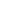 Центральный банк России   http://www.cbr.ru Федеральная налоговая служба http://www.nalog.ru/Электронные ресурсы, посвященные экономической наукеИнститут экономики переходного периода  http://www.iet.ru Российская виртуальная лаборатория по экономике и социологии  http://www.ieie.nsc.ru/r-archive Центр стратегических разработок  http://www.csr.ru Экономика 2000 (экономическая библиотека)  http://blagodeteleva.chiti.uch.net Экономика и финансы (публикации, книги, рекомендации)  http://www.finansy.ru Экономическая теория on-line (книги, статьи, журналы)  http://economictheory.narod.ru Библиотека Воеводина (учебники, книги, статьи) http:// www.enbv.narod.ruБизнес-образование (учебники, книги, статьи) http://www.bizeducation.ruДистанционный консалтинг (лекции) http://www.dist-cons.ruЭкономика on-line http://exsolver.narod.ru, http://books.efaculty.kiev.uaБиблиотеки (учебники, книги, статьи) http://www.bibliotecar.ru, http://www.jourclub.ru, http://www.gaudeamus.omskcity.com. Федеральный портал «Российское образование» http://www.edu.ru/Единое окно доступа к образовательным ресурсам http://window.edu.ru/ Информационно-правовой портал http://www.garant.ru/Информационно-правовой портал http://www.consultant.ru/Интернет-ресурсы в сфере маркетингаЭлектронная версия журнала "Маркетолог" http://www.marketolog.ru/«Энциклопедия маркетинга» - российский Интернет-ресурс, посвященный маркетингу http://www.marketing.spb.ru/."Рекламное Измерение" - сайт посвящен методикам и технологиям рекламы, Public Relations, маркетинга, менеджмента и бизнеса http://www.triz-ri.ru/Интернет-библиотека "Маркетинг" http://www.dis.ru/im/marketing/Журнал "Маркетинг и Маркетинговые Исследования в России" http://www.marketingandresearch.ru/Сайт системы межрегиональных маркетинговых центров http://www.marketcenter.ru/Еженедельное Интернет-издание о рекламе и маркетинге http://marketingmix.com.ua/Российская ассоциация маркетинга http://www.ram.ru/Некоммерческое партнерство “Гильдия Маркетологов” http://www.marketologi.ru/Компания Креативных Коммуникаций, РАМУ (Российская ассоциация маркетинговых услуг) http://www.btl.ru/Российский маркетинг-клуб (информационный портал ) http://www.MarketingClub.ruГруппа "Аналитический центр" - маркетинговые исследования и консалтинг в России и СНГ. www.analytic-center.ru№НазваниеКоличество единиц в библиотекеБасовский Л.Е. Маркетинг: Курс лекций. – М., 200620Маркетинг: Учеб., практикум и учеб. – метод. комплекс/ Р.Б. Ноздрева, В.Ю. Гречков, М.И. Соколова и др. – М., 2003 5Управление маркетингом: Учебное пособие / Под ред. А.В. Короткова, И.М. Синяевой. - М., 200520№НазваниеКоличество единиц в библиотекеГолубков Е.П. Маркетинговые исследования: теория, методология и практика: Учеб. - 3-е изд.- М., 20033Котлер Ф. Основы маркетинга. – М., 199653Слепов Е.А., Дроздов А.Ю. Организация и управление рекламной деятельностью на предприятии: Науч. Издание. – Ульяновск, 2005164.Курбатова О.В. Развитие рынка консалтинговых услуг: Учебное пособие. – М., 200555Ландсбаум М. Маркетинг. XXI век: практ. Пособие. – М., 20066